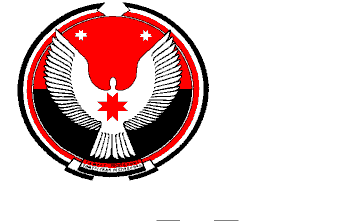                                                                  РешениеСовет депутатов муниципального образования «Кестымское» «Кестымской» муниципал кылдытэтысь депутат Кенеш           О премировании главы денежной премией по итогам работы за 2015 год и к международному женскому дню.Принято Советом депутатовмуниципального образования«Кестымское»                                                                25 февраля 2016 года         В соответствии с Положением об оплате труда муниципального образования «Кестымское», Совет депутатов МО «Кестымское» РЕШАЕТ:        1.Касимову Р.Г. премировать денежной премией в размере одного должностного оклада по итогам работы за 2015 год и к международному женскому дню.Глава муниципального образования  «Кестымское»                                                          Р.Г. Касимовад. Кестым25.02.2016 г№ 38-3                                       